Donation FormPlease return to: The Prince’s Countryside Fund, 33 Cavendish Square, London, W1G 0PWor email to: cgoodridge@countrysidefund.org.ukYour detailsTitle:   Forename:   Surname:Address:   Postcode: Email:  Phone number: About your donationI would like to donate £ As a one-off donation. Every year for                        years.Please indicate whether this is a:  Personal donation (please complete the Gift Aid section below, if applicable) Donation made on behalf of a charitable trust (please insert name of trust)  Donation made on behalf of a company (please insert name of company) 
If you are a UK taxpayer, under the Government’s Gift Aid scheme The Royal Countryside Fund can reclaim the tax you have already paid on your gift. This means that your donation can increase in value by an additional 25p for every pound you give through tax relief and at no extra cost to you.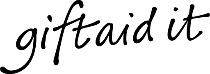  Please treat all donations I make to The Royal Countryside Fund, now and in the future, as Gift Aid donations. I confirm I have paid or will pay an amount of Income Tax and/or Capital Gains Tax for each tax year that is at least equal to the amount of tax that all the charities or Community Amateur Sports Clubs (CASCs) that I donate to will reclaim on my gifts for that tax year. I understand that other taxes such as VAT and Council Tax do not qualify. I understand The Royal Countryside Fund will reclaim 25p of tax on every £1 that I give after 1 January 2022. Signature		DatePlease only sign here if your donation is eligible for Gift Aid Payment MethodsCheque: please make payable to The Royal Countryside Fund and return with this formBank Transfer: please notify us as above if you plan to make a bank transferAccount name: The Royal Countryside Fund	Address: Coutts & Co, 440 Strand, London, WC2R 0QSSort code: 18-00-02				Account number: 06486746IBAN number: GB52COUT18000206486746		BIC/SWIFT code: COUTGB22CreditingPlease indicate how you would like your donation to be credited on our website and in other publications i.e. your name, company, anonymous: Data Protection 

We would like to keep you informed about the work we do. If you would like to receive wider information about the work of The Prince’s Countryside Fund, please tick this box Signed	Date